АПОСТОЛОВА АНАСТАСИЯ КОНСТАНТИНОВНА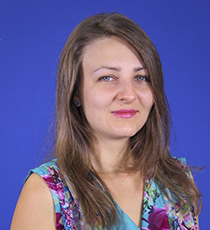 Должность: концертмейстер кафедры музыкознания и инструментального исполнительстваПрофессиональный путьВ 2009 году окончила магистратуру Луганского национального университета имени Тараса Шевченко по специальности «Музыкальное искусство» и получила квалификацию магистра искусствоведения, преподавателя по классу фортепиано.Научная и учебно-методическая деятельностьКруг научных интересов: вопросы формирования исполнительского аппарата пианиста. Оказывает методическую помощь молодым преподавателям кафедры, выступает с докладами в методологическом семинаре кафедры.Преподавательская деятельностьРаботает на кафедре с 2009 года. В период с 2014 по 2016 гг. преподавала следующие дисциплины: «Специальный инструмент», «Концертмейстерский класс», «Камерный ансамбль», «Основной инструмент».Общественная деятельностьПринимает активное участие в концертных мероприятиях кафедры, Института культуры и искусств, ЛНУ имени Тараса Шевченко. Лауреат международных конкурсов, имеет дипломы и благодарности за высокий профессиональный уровень: диплом «За высокий профессионализм в концертмейстерском искусстве» («Моя любимая флейта», г. Москва); диплом «Лучший концертмейстер» (фестиваль «У Черного моря», г. Ялта).